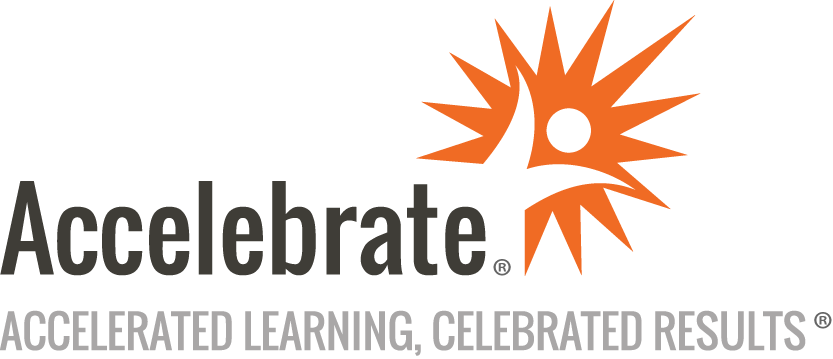 ASP.NET 8 Test-Driven DevelopmentCourse Number: NET-324
Duration: 4 daysOverviewThis ASP.NET Test-Driven Development (TDD) training course teaches TDD techniques with ASP.NET web applications. The course covers ASP.NET MVC development, including how to unit test both server-side C# code and client-side JavaScript/TypeScript code. The course can be customized to omit JavaScript or replace JavaScript with TypeScript. Optionally, the course includes ASP.NET Blazor and the unit testing of Razor Components. The course focuses on TDD's principles, best practices, and application in ASP.NET and client-side JavaScript code.PrerequisitesAll students must have experience with the following:C# and ASP.NET technologiesJavaScript or TypeScriptMaterialsAll TDD training attendees receive courseware and code covering the topics in the class.Software Needed on Each Student PCVisual Studio 2022, Visual Studio Code, or JetBrains RiderWindows, macOS, or Linux.NET 8.0 SDKNode.js (latest LTS version)Ability to download NuGet and NPM packagesLocalDB or SQL ServerFor classes delivered online, all participants need either dual monitors or a separate device logged into the online session so that they can do their work on one screen and watch the instructor on the other. A separate computer connected to a projector or large screen TV would be another way for students to see the instructor's screen simultaneously with working on their own.ObjectivesLearn the principle and best practices of Test-Driven DevelopmentApply TDD in ASP.NET and JavaScript/TypeScript codeExplore the parts of unit testing and E2E testingPractice how to organize unit testsUnderstand what needs to be tested for different parts of the applicationEnable testing in isolation with mocks, stubs, and fakesIntegrate testing into local development tools and CICD pipelines (Azure DevOps or GitHub)OutlineIntroduction What’s New in .NET 7What is Test-Driven Development?Benefits of TDDChallenges of TDDPrinciples of TDD (inspired by “Uncle” Bob Martin) Three Laws of TDDClean TestsOne Assert Per TestFive Rules: FIRST FastIndependentRepeatableSelf-ValidatingTimelyRed, Green, Refactor TechniqueKinds of Testing Unit TestsIntegration TestsE2E TestingAutomated vs. Manual TestingTesting & DevOpsTesting Parts TestsTest SuitesAssertionsSetup/TeardownMocks, Fakes, StubsArrange, Act, AssertTest FrameworksTest RunnersCode CoverageOverview of .NET Core and Testing Testing Frameworks MSTestNUnitXUnitTest Runners Command-LineVisual StudioVisual Studio CodeTesting Libraries Mocking with MoqFluent AssertionsBUnit (for classes using Blazor)xUnit What is xUnit?Testing FrameworkTest ParallelismShared Test ContextFacts vs. TheoryAssertionsIntegration with Visual StudioDebugging Unit Tests in Visual StudioDebugging Unit Tests in Visual Studio CodeASP.NET MVC Test-Driven Development (focus is on testing REST APIs) What Should be Tested on an MVC application?Integrate Test Projects into a SolutionTesting ControllersTesting APIsIntegration Testing of APIsASP.NET Blazor Test-Driven Development What Should be Tested on a Razor Component?What is bUnit?Using bUnit with xUnitSetup and define components under tests in C# or Razor syntaxVerify outcome using semantic HTML comparerInteract with and inspect componentsTrigger event handlersProvide cascading valuesInject servicesMock IJsRuntimePerform snapshot testingMocking Databases (choose 1) Entity FrameworkDapperJavaScript Test-Driven Development Is JavaScript Unit Testing a Thing?Benefits of Unit Testing JavaScriptChallenges of Unit Testing JavaScriptJavaScript Testing Frameworks Overview JestJasmineMochaJavaScript Test Runners Overview JestKarmaJavaScript E2E Testing Overview What is End-To-End Testing?Selenium WebDriverCypressJavaScript TDD with BDD What is Behavior-Driven Development?Coding Unit Tests around Behavior vs FunctionsGiven-When-ThenJavaScript Unit Testing (will be covered with Jest or Jasmine) Test SuitesTestsAssertionsMocks and SpiesJavaScript E2E Testing (will be covered with Selenium) Finding Elements in the DOM TreePage ObjectsTesting JavaScript Code Frameworks Plain Vanilla JavaScript (can use Jest or Jasmine) Configure Unit Testing for a JavaScript/TypeScript projectOrganize Code for Efficient TestingMocking the DOMTesting DOM Manipulation CodeTesting AJAX CodeRunning TestsDebugging TestsCode Coverage What is Code Coverage?What can be understood from Code Coverage?What are the limitations of Code Coverage?Generate Code Coverage reports for ASP.NET C# codeGenerate Code Coverage reports for JavaScript codeIntegrate code coverage into CICD systems (Azure DevOps or GitHub Actions)Conclusion